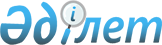 2016 жылы қоғамдық жұмыстарды ұйымдастыру, қаржыландыру және Тарбағатай ауданының аумағында тұратын халықтың нысаналы топтарын анықтау туралы
					
			Күшін жойған
			
			
		
					Шығыс Қазақстан облысы Тарбағатай ауданы әкімдігінің 2016 жылғы 26 қаңтардағы № 29 қаулысы. Шығыс Қазақстан облысының Әділет департаментінде 2016 жылғы 29 қаңтарда № 4367 болып тіркелді. Күші жойылды - Шығыс Қазақстан облысы Тарбағатай ауданы әкімдігінің 2016 жылғы 07 маусымдағы № 270 қаулысымен      Ескерту. Күші жойылды - Шығыс Қазақстан облысы Тарбағатай ауданы әкімдігінің 07.06.2016 № 270 қаулысымен.

      РҚАО-ның ескертпесі.

      Құжаттың мәтінінде түпнұсқаның пунктуациясы мен орфографиясы сақталған.

      Қазақстан Республикасының 2001 жылғы 23 қаңтардағы "Халықты жұмыспен қамту туралы" Заңының 5-бабына, 7-бабының 5) тармақшасына, 20-бабына, "Халықты жұмыспен қамту туралы" Қазақстан Республикасының 2001 жылғы 23 қаңтардағы Заңын iске асыру жөнiндегi шаралар туралы" Қазақстан Республикасы Үкiметiнiң 2001 жылғы 19 маусымдағы № 836 қаулысымен бекiтiлген Қоғамдық жұмыстарды ұйымдастыру мен қаржыландыру ережесінің 6, 7, 8, 18-тармақтарына сәйкес Тарбағатай ауданының әкімдігі ҚАУЛЫ ЕТЕДІ:

      1. 2016 жылы қоғамдық жұмыстар ұйымдастырылсын.

      2. Қоғамдық жұмыстар жүргiзiлетiн ұйымдардың тiзбесi, қоғамдық жұмыстардың түрлерi, көлемi мен нақты жағдайлары және оларды қаржыландырудың көздерi бекiтiлсiн (1 қосымша).

      3. Тарбағатай ауданының аумағында тұратын халықтың нысаналы топтары анықталсын (2 қосымша).

      4. Еңбекақының мөлшерi 2016 жылға белгiленген ең төменгі жалақы мөлшерінде бекiтiлсiн.

      5. Осы қаулының орындалуына бақылау жасау аудан әкімінің орынбасары Қ. Мауадиновқа жүктелсін.

      6. Осы қаулы оның алғашқы ресми жарияланған күнінен кейін күнтізбелік он күн өткен соң қолданысқа енгізіледі.

 2016 жылы қоғамдық жұмыстар жүргізілетін ұйымдардың тізбесі, қоғамдық жұмыстардың түрлері, көлемі мен нақты жағдайлары және олардың қаржыландыру көздері      Қоғамдық жұмыстардың нақты шарты:

      Жұмыс аптасының ұзақтығы бес күнді құрайды екі демалыс күн беріледі, сегіз сағаттық жұмыс күні, түскі үзіліс 1 сағат; еңбекақы төлеу, зейнетақы және әлеуметтік аударымдар, пайдаланылмаған еңбек демалысына өтемақы жүргізу Қазақстан Республикасының заңнамасына сәйкес реттеледі; жұмыс жағдайларын қорытындылай келе, жұмыс уақытын ұйымдастырудың тиімді түрлері қолданылады. Қызметкерлердің жекелеген санаттары үшін (әйелдер және отбасылық міндеттері бар өзге адамдар, мүгедектер, он сегіз жасқа толмаған адамдар қоғамдық жұмыстардың шарттары сай келген санаттық еңбек шарттарының ерекшеліктерін ескерумен анықталады және Қазақстан Республикасының еңбек заңнамасына сәйкес қызметкерлер мен жұмыс берушілер арасында жасалатын еңбек шарттарымен қарастырылады. Жұмыс уақытын есептеу табелінде көрсетілген орындалатын жұмыстың санына, сапасына және күрделілігіне байланысты істеген уақыты арқылы жұмыссыздың жеке шотына аудару жолымен еңбекақы төлеу жүзеге асырылады. Еңбекті қорғау  және қауіпсіздік техникасы бойынша нұсқаулығы, арнайы киіммен, құрал - жабдықтармен қамтамасыз ету, әлеуметтік аударымдар, уақытша жұмысқа жарамсыздығы бойынша әлеуметтік жәрдемақы төлеу, денсаулыққа зиян келтіру немесе мертіктіру салдарынан келтірілген зиянның орнын толтыру Қазақстан Республикасының заңнамаларына сәйкес жүргізіледі.

 Тарбағатай ауданының аумағында тұратын халықтың нысаналы топтарының тізбесі      1. Табысы аз адамдар;

      2. жиырма тоғыз жасқа дейінгі жастар;

      3. балалар үйінің тәрбиеленушілері, жетім балалар, ата-ананың қамқорлығынсыз қалған жиырма тоғыз жасқа дейінгі балалар;

      4. кәмелетке толмаған балаларды тәрбиелеп отырған жалғызілікті, көп балалы ата-аналар;

      5. Қазақстан Республикасының заңдарында белгіленген тәртіппен асырауында тұрақты күтімді, көмекті немесе қадағалауды қажет етеді деп танылған адамдар бар азаматтар;

      6. зейнеткерлік жас алдындағы адамдар (жасына байланысты зейнеткерлікке шығуға екі жыл қалған);

      7. мүгедектер;

      8. Қазақстан Республикасының Қарулы Күштері қатарынан босаған адамдар;

      9. бас бостандығынан айыру және (немесе) мәжбүрлеп емдеу орындарынан босатылған адамдар;

      10. оралмандар;

      11. жоғары және жоғары оқу орнынан кейінгі білім беру ұйымдарын бітірушілер;

      12. жұмыс беруші - заңды тұлғаның таратылуына не жұмыс беруші - жеке тұлғаның қызметін тоқтатуына, қызметкерлер санының немесе штатының қысқаруына байланысты жұмыстан босатылған адамдар;

      13. қылмыстық-атқару инспекциясы пробация қызметінің есебінде тұрған тұлғалар;

      14. терроризм актісінен жәбірленуші адамдар және оның жолын кесуге қатысқан адамдар;

      15. 50 жастан асқан әйелдер;

      16. 55 жастан асқан ер адамдар;

      17. ұзақ уақыт (бір жылдан астам) жұмыс істемейтін тұлғалар.


					© 2012. Қазақстан Республикасы Әділет министрлігінің «Қазақстан Республикасының Заңнама және құқықтық ақпарат институты» ШЖҚ РМК
				
      Аудан әкімі 

Д. Оразбаев 
Аудан әкімдігіні
"26" қаңтар 2016 жылғы
№ 29 қаулысына 1 қосымшаР/с

Ұйымдардың атауы

Қоғамдық жұмыстардың түрлері

Атқарылатын жұмыс көлемі

Сұраныс (жарияланған қажеттілік, орындар саны)

Ұсыныс (бекітілді, орындар саны)

Қаржыландыру көзі

1

2

3

4

5

6

7

1

"Шығыс Қазақстан облысы Тарбағатай ауданы Ақсуат ауылдық округі әкімінің аппараты" мемлекеттік мекемесі

Ағымдағы құжаттармен жұмыс істеуде көмек; аумақты абаттандыруда көмек

Айына 500-600 құжат; күніне 45-50 шаршы метр

60

60

Тарбағатай ауданының бюджеті

2

"Шығыс Қазақстан облысы Тарбағатай ауданы Ақжар ауылдық округі әкімінің аппараты" мемлекеттік мекемесі

Ағымдағы құжаттармен жұмыс істеуде көмек; аумақты абаттандыруда көмек

Айына 500-600 құжат; күніне 45-50 шаршы метр

60

60

Тарбағатай ауданының бюджеті

3

"Шығыс Қазақстан облысы Тарбағатай ауданы Екпін ауылдық округі әкімінің аппараты" мемлекеттік мекемесі

Ағымдағы құжаттармен жұмыс істеуде көмек; аумақты абаттандыруда көмек

Айына 250-300 құжат; күніне 45 шаршы метр

12

12

Тарбағатай ауданының бюджеті

4

"Шығыс Қазақстан облысы Тарбағатай ауданы Жаңаауыл ауылдық округі әкімінің аппараты" мемлекеттік мекемесі

Ағымдағы құжаттармен жұмыс істеуде көмек; аумақты абаттандыруда көмек

Айына 250-300 құжат; күніне 30-35 шаршы метр

12

12

Тарбағатай ауданының бюджеті

5

"Шығыс Қазақстан облысы Тарбағатай ауданы Жетіарал ауылдық округі әкімінің аппараты" мемлекеттік мекемесі

Ағымдағы құжаттармен жұмыс істеуде көмек; аумақты абаттандыруда көмек

Айына 250-300 құжат; күніне 30-35 шаршы метр

12

12

Тарбағатай ауданының бюджеті

6

"Шығыс Қазақстан облысы Тарбағатай ауданы Ырғызбай ауылдық округі әкімінің аппараты" мемлекеттік мекемесі

Ағымдағы құжаттармен жұмыс істеуде көмек; аумақты абаттандыруда көмек

Айына 250-300 құжат; күніне 30-35 шаршы метр

12

12

Тарбағатай ауданының бюджеті

7

"Шығыс Қазақстан облысы Тарбағатай ауданы Қабанбай ауылдық округі әкімінің аппараты" мемлекеттік мекемесі

Ағымдағы құжаттармен жұмыс істеуде көмек; аумақты абаттандыруда көмек

Айына 250-300 құжат; күніне 30-35 шаршы метр

12

12

Тарбағатай ауданының бюджеті

8

"Шығыс Қазақстан облысы Тарбағатай ауданы Қарасу ауылдық округі әкімінің аппараты" мемлекеттік мекемесі

Ағымдағы құжаттармен жұмыс істеуде көмек; аумақты абаттандыруда көмек

Айына 250-300 құжат; күніне 30-35 шаршы метр

12

12

Тарбағатай ауданының бюджеті

9

"Шығыс Қазақстан облысы Тарбағатай ауданы Кіндікті ауылдық округі әкімінің аппараты" мемлекеттік мекемесі

Ағымдағы құжаттармен жұмыс істеуде көмек; аумақты абаттандыруда көмек

Айына 250-300 құжат; күніне 35 шаршы метр

12

12

Тарбағатай ауданының бюджеті

10

"Шығыс Қазақстан облысы Тарбағатай ауданы Көкжыра ауылдық округі әкімінің аппараты" мемлекеттік мекемесі

Ағымдағы құжаттармен жұмыс істеуде көмек; аумақты абаттандыруда көмек

Айына 300-350 құжат; күніне 30-35 шаршы метр

12

12

Тарбағатай ауданының бюджеті

11

"Шығыс Қазақстан облысы Тарбағатай ауданы Құйған ауылдық округі әкімінің аппараты" мемлекеттік мекемесі

Ағымдағы құжаттармен жұмыс істеуде көмек; аумақты абаттандыруда көмек

Айына 250-300 құжат; күніне 30-35 шаршы метр

12

12

Тарбағатай ауданының бюджеті

12

"Шығыс Қазақстан облысы Тарбағатай ауданы Құмкөл ауылдық округі әкімінің аппараты" мемлекеттік мекемесі

Ағымдағы құжаттармен жұмыс істеуде көмек; аумақты абаттандыруда көмек

Айына 250-300 құжат; күніне 30-35 шаршы метр

12

12

Тарбағатай ауданының бюджеті

13

"Шығыс Қазақстан облысы Тарбағатай ауданы Қызыл кесік ауылдық округі әкімінің аппараты" мемлекеттік мекемесі

Ағымдағы құжаттармен жұмыс істеуде көмек; аумақты абаттандыруда көмек

Айына 250-300 құжат; күніне 30-35 шаршы метр

12

12

Тарбағатай ауданының бюджеті

14

"Шығыс Қазақстан облысы Тарбағатай ауданы Маңырақ ауылдық округінің әкімі" мемлекеттік мекемесі

Ағымдағы құжаттармен жұмыс істеуде көмек; аумақты абаттандыруда көмек

Айына 250-300 құжат; күніне 30-35 шаршы метр

12

12

Тарбағатай ауданының бюджеті

15

"Шығыс Қазақстан облысы Тарбағатай ауданы Ойшілік ауылдық округі әкімінің аппараты" мемлекеттік мекемесі

Ағымдағы құжаттармен жұмыс істеуде көмек; аумақты абаттандыруда көмек

Айына 250-300 құжат; күніне 30-35 шаршы метр

12

12

Тарбағатай ауданының бюджеті

16

"Шығыс Қазақстан облысы Тарбағатай ауданы Сәтпаев ауылдық округі әкімінің аппараты" мемлекеттік мекемесі

Ағымдағы құжаттармен жұмыс істеуде көмек; аумақты абаттандыруда көмек

Айына 250-300 құжат; күніне 30-35 шаршы метр

12

12

Тарбағатай ауданының бюджеті

17

"Шығыс Қазақстан облысы Тарбағатай ауданы Тұғыл ауылдық округі әкімінің аппараты" мемлекеттік мекемесі

Ағымдағы құжаттармен жұмыс істеуде көмек; аумақты абаттандыруда көмек

Айына 500-600 құжат; күніне 45-50 шаршы метр

15

15

Тарбағатай ауданының бюджеті

18

"Шығыс Қазақстан облысы Тарбағатай ауданының жұмыспен қамту және әлеуметтік бағдарламалар бөлімі" мемлекеттік мекемесі

Мұрағаттық және ағымдағы құжаттармен жұмыс істеуге көмек

Айына 600 құжат

34

34

Тарбағатай ауданының бюджеті

19

"Тарбағатай ауданының дене шынықтыру және спорт бөлімі" мемлекеттік мекемесі

Ағымдағы құжаттармен жұмыс істеуде көмек

Күніне 10-20 құжат

3

3

Тарбағатай ауданының бюджеті

20

"Тарбағатай ауданының ішкі саясат бөлімі" мемлекеттік мекемесі

Ағымдағы құжаттармен жұмыс істеуде көмек

Күніне 10-20 құжат

2

2

Тарбағатай ауданының бюджеті

21

"Ақжар мәдениет үйі "коммуналдық мемлекеттік казыналық кәсіпорны

Ағымдағы құжаттармен жұмыс істеуде көмек

Күніне 15-20 құжат

3

3

Тарбағатай ауданының бюджеті

22

Тарбағатай ауданының мәдениет және тілдерді дамыту бөлімінің "Ақсуат" мәдениет үйі коммуналдық қазыналық кәсіпорны 

Ағымдағы құжаттармен жұмыс істеуде көмек

Күніне 15-20 құжат

3

3

Тарбағатай ауданының бюджеті

23

Қазақстан Республикасы Қорғаныс министрлігінің "Шығыс Қазақстан облысы Тарбағатай ауданының қорғаныс істері жөніндегі бөлімі" республикалық мемлекеттік мекемесі (келісім бойынша)

Мұрағаттық, ағымдағы құжаттармен жұмыс істеуде көмек

Күніне 20-40 құжат

4

4

Тарбағатай ауданының бюджеті

24

"Қазақстан Республикасы Әділет министрлігінің Шығыс Қазақстан облысы әділет департаментінің Тарбағатай ауданының әділет басқармасы" мемлекеттік мекемесі (келісім бойынша)

Мұрағаттық, ағымдағы құжаттармен жұмыс істеуде көмек; тіркеу істерін тігу; сұранымдарға анықтамалар беруге көмек; хат-хабарларды жеткізу

Күніне 15-20 құжат; Күніне 42 іс; Күніне 10 анықтама; Күніне 15-20 құжат 

2

2

Тарбағатай ауданының бюджеті

25

Тарбағатай ауданының прокуратурасы(келісім бойынша)

Іс жүргізу бойынша құжаттарды өңдеуде, мұрағаттық құжаттарды рәсімдеуде көмек

Айына 400 құжат

4

4

Тарбағатай ауданының бюджеті

26

"Қазақстан Республикасы Ішкі істер министрлігі Шығыс Қазақстан облысы ішкі істер департаментінің Тарбағатай ауданының ішкі істер бөлімі" мемлекеттік мекемесі (келісім бойынша)

Мұрағаттық, ағымдағы құжаттармен, картотекамен жұмыс істеуде көмек

Күніне 15-25 құжат; Күніне 5 құжат

6

6

Тарбағатай ауданының бюджеті

27

"Қазақстан Республикасы Ішкі істер министрлігі Қылмыстық-атқару жүйесі департаментінің Шығыс Қазақстан облысы бойынша басқармасы Тарбағатай ауданының қылмыстық-атқару инспекциясы" мемлекеттік мекемесі (келісім бойынша)

Ағымдағы құжаттармен жұмыс істеуде көмек

Күніне 10-15 құжат

4

4

Тарбағатай ауданының бюджеті

28

"Төтенше жағдайлар министрлігі Шығыс Қазақстан облысының төтенше жағдайлар департаменті Тарбағатай ауданының төтенше жағдайлар бөлімі" мемлекеттік мекемесі (келісім бойынша)

Мұрағаттық, ағымдағы құжаттармен жұмыс істеуде көмек

Айына 100-150 құжат

3

3

Тарбағатай ауданының бюджеті

29

"Шығыс Қазақстан облысының Статистика басқармасы" мемлекеттік мекемесі Тарбағатай ауданының статистика басқармасы (келісім бойынша)

Статистикалық есептілігін тіркеу, жинау, тарату бойынша жұмыс істеуде көмек

Айына 200 құжат

3

3

Тарбағатай ауданының бюджеті

30

"Тарбағатай ауданының соты" мемлекеттік мекемесі (келісім бойынша)

Мұрағаттық және ағымдағы құжаттармен жұмыс істеуге көмек, Хат-хабарларды жеткізу

Айына 150-200 құжат; Күніне 25 құжат

3

3

Тарбағатай ауданының бюджеті

31

Тарбағатай ауданы әкімінің шаруашылық есебіндегі "Ақсуат" мемлекеттік коммуналдық кәсіпорны

Ағымдағы құжаттармен жұмыс істеуде көмек; аумақты абаттандыруға көмек

Айына 100 құжат; күніне 30-35 шаршы метр 

6

6

Тарбағатай ауданының бюджеті

32

Тарбағатай ауданы әкімінің шаруашылық есебіндегі "Ақжар" мемлекеттік коммуналдық кәсіпорны

Ағымдағы құжаттармен жұмыс істеуде көмек; аумақты абаттандыруға көмек

Айына 100 құжат; күніне 30-35 шаршы метр 

6

6

Тарбағатай ауданының бюджеті

33

Тарбағатай ауданының тұрғын үй-коммуналдық шаруашылық, жолаушылар көлігі және автокөлік жолдары бөлімінің шаруашылық есебіндегі "Тұғыл" мемлекеттік коммуналдық кәсіпорны

Аумақты абаттандыруға, когалдандыруға көмек

Күніне 45-50 шаршы метр

4

4

Тарбағатай ауданының бюджеті

34

Тарбағатай ауданының әкімдігінің "Ақсуат Тазалық" шаруашылық жүргізу құқығындағы коммуналдық мемлекеттік кәсіпорны

Аумақты абаттандыруға, когалдандыруға көмек

Күніне 45-50 шаршы метр

12

12

Тарбағатай ауданының бюджеті

35

Тарбағатай аудандық әкімдігінің "Ақсуат Тазалық" шаруашылық жүргізу құқығындағы коммуналдық мемлекеттік кәсіпорнының "Ақжар-Тазалық" филиалы

Аумақты абаттандыруға, когалдандыруға көмек

Күніне 40 шаршы метр

11

11

Тарбағатай ауданының бюджеті

ЖИЫНЫ

416

416

Аудан әкімдігіні
 "26" қаңтар 2016 жылғы  № 29 қаулысына 2 қосымша